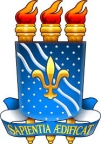 UNIVERSIDADE FEDERAL DA PARAÍBACENTRO DE CIENCIAS HUMANAS, LETRAS E ARTES.DEPARTAMENTO DE SERVIÇO SOCIALHORÁRIO DO DOCENTENOME: Carga horária: xx horasHORASEGUNDATERÇAQUARTAQUINTASEXTA7:0008:0009:0010:0011:0013:0014:0015:0016:0017:0018:0019:0019:5020:4021:30